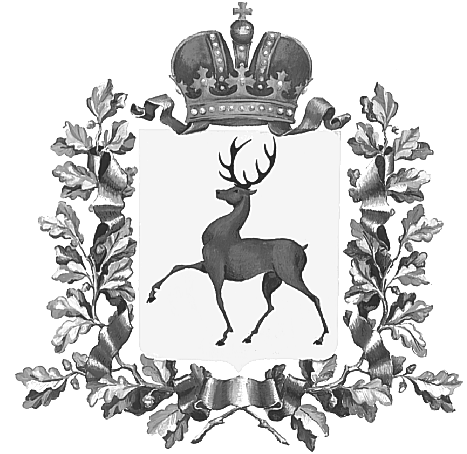 Министерство социальной политики Нижегородской областиГосударственное бюджетное учреждение«Центр социального обслуживания граждан пожилого возраста и инвалидов Вачского района»(ГБУ «ЦСОГПВИИ»)П Р И К А ЗОб утверждении положения об отделении социально-консультативной помощи ГБУ «ЦСОГПВИИ Вачского района»В соответствии с Федеральным законом от 28.12.2013г. №442-ФЗ «Об основах социального обслуживания граждан Российской Федерации», Законом Нижегородской области от 05.11.2014 г. №146-З «О социальном обслуживании граждан в Нижегородской области», Постановлением Правительства Нижегородской области от 25.08.2006 №277 «О Порядке деятельности государственных бюджетных учреждений Нижегородской области «Центр социального обслуживания граждан пожилого возраста и инвалидов», в целях приведения в соответствие,приказываю:1. Утвердить прилагаемое положение об отделении социально-консультативной помощи государственного бюджетного учреждения «Центр социального обслуживания граждан пожилого возраста и инвалидов Вачского района».2. Заведующему отделением социально-консультативной помощи ГБУ «ЦСОГПВИИ Вачского района» ознакомить работников отделения и организовать работу в соответствии с положением, указанным в пункте 1 настоящего приказа.3. Признать утратившими силу положение об отделении социально-консультативной помощи (новая редакция) (Приложение 4), утвержденное приказом директора ГБУ «ЦСОГПВИИ Вачского района» от 14.12.2016г. №374.4. Контроль за исполнением настоящего приказа оставляю за собой.Директор ГБУ «ЦСОГПВИИ»						С.Г.ТрифоноваС приказом ознакомлены: Заведующий отделением социально-консультативной помощи ГБУ «ЦСОГПВИИ Вачского района» 		_____________ Галанина С.А.Согласовано: Заместитель директора по общим вопросам ГБУ «ЦСОГПВИИ Вачского района» 			_____________ Патрекеева Н.Н.Юрист отделения социально-консультативной помощи ГБУ «ЦСОГПВИИ Вачского района»		_____________ Сиворин Ю.В.Утвержденоприказом директора ГБУ «ЦСОГПВИИ Вачского района» от 13.07.2018 г. №298ПОЛОЖЕНИЕоб отделении социально-консультативной помощи государственного бюджетного учреждения «Центр социального обслуживания граждан пожилого возраста и инвалидов Вачского района»1. Общие положения.1.1. Отделение социально-консультативной помощи (далее – Консультативное отделение) является структурным подразделением государственного бюджетного учреждения «Центр социального обслуживания граждан пожилого возраста и инвалидов Вачского района» (далее - ГБУ «ЦСОГПВИИ Вачского района»).1.2. Консультативное отделение создается, реорганизуется и ликвидируется приказом директора ГБУ «ЦСОГПВИИ Вачского района» в соответствии с Уставом ГБУ «ЦСОГПВИИ Вачского района» в целях защиты прав и интересов граждан, их адаптации в обществе путем содействия в решении социальных, психологических и юридических вопросов.1.3. Консультативное отделение в своей деятельности руководствуется Конституцией Российской Федерации, Федеральными законами, Указами и распоряжениями Президента Российской Федерации, постановлениями и распоряжениями Правительства Российской Федерации, и иными нормативными правовыми актами Российской Федерации, Законами и иными нормативными правовыми актами Нижегородской области, приказами министерства социальной политики Нижегородской области, приказами Государственного казенного учреждения Нижегородской области «Управление социальной защиты населения Вачского района» (далее – ГКУ НО «УСЗН Вачского района»), Уставом ГБУ «ЦСОГПВИИ Вачского района», настоящим Положением и иными локальными актами ГБУ «ЦСОГПВИИ Вачского района».1.4. Консультативное отделение осуществляет свою деятельность во взаимодействии со структурными подразделениями ГБУ «ЦСОГПВИИ Вачского района», ГКУ НО «УСЗН Вачского района», органами местного самоуправления, организациями, предприятиями, общественными объединениями Вачского района и Нижегородской области.2. Задачи Консультативного отделения.2.1. Консультативное отделение создается для защиты прав и интересов граждан, их адаптации в обществе путем содействия в решении социальных, психологических и юридических вопросов.2.2. Основными задачами Консультативного отделения являются:а) консультирование по вопросам предоставления социальных услуг;б) содействие в решении правовых вопросов, входящих в компетенцию органов социальной защиты населения;в) оказание психологической помощи, в том числе экстренной по «телефону доверия».3. Категории граждан, обслуживаемых в Консультативном отделении.3.1. К категориям граждан, имеющих право на социальное обслуживание в Консультативном отделении, относятся:1) граждане пожилого возраста;2) инвалиды (в т.ч. дети-инвалиды);3) лица, признанные в установленном порядке:- жертвами насилия;- вынужденными переселенцами;- пострадавшими от межэтнических конфликтов;- пострадавшими от стихийных бедствий, радиационных и техногенных катастроф;4) одиноко проживающие граждане трудоспособного возраста, частично утратившие способность к самообслуживанию в связи с продолжительной (более одного месяца) болезнью, родственники которых по объективным причинам не имеют возможности осуществлять за ними уход;5) другие категории граждан, имеющих право на социальное обслуживание в соответствии с Законом Нижегородской области от 5 мая 2005 года №40-З «О государственном социальном обслуживании населения»;6) иные граждане, имеющие право на меры социальной поддержки, установленные законодательством Российской Федерации и Нижегородской области.4. Порядок предоставления гражданам услуг в Консультативном отделении.4.1. Социальное обслуживание граждан в Консультативном отделении осуществляется на разовой основе.4.2. При обращении в Консультативное отделение гражданин представляет документ, удостоверяющий личность.4.3. При обращении по телефону обращение гражданина в Консультативное отделение может быть анонимным.4.4. Социальные услуги предоставляются в Консультативном отделении всем категориям граждан бесплатно.5. Организация работы Консультативного отделения.5.1. Консультативное отделение возглавляет заведующий отделением, имеющий профильное образование, назначаемый директором ГБУ «ЦСОГПВИИ Вачского района».5.2. В Консультативном отделении организуется приемная граждан для:а) первичного приема граждан в ГБУ «ЦСОГПВИИ Вачского района»;б) выявления имеющихся у граждан потребностей в социальных услугах;в) направления граждан в соответствующие подразделения ГБУ «ЦСОГПВИИ Вачского района»;г) создания банка данных о гражданах, обратившихся в ГБУ «ЦСОГПВИИ Вачского района» за помощью;д) осуществления обмена необходимой информацией с заинтересованными государственными организациями, учреждениями и общественными объединениями.5.3. В Консультативном отделении организуется работа специалистов, занятых оказанием психологической помощи гражданам, обслуживаемым в подразделениях ГБУ «ЦСОГПВИИ Вачского района», а также сотрудникам ГБУ «ЦСОГПВИИ Вачского района».6. Права Консультативного отделения.6.1. Консультативное отделение для осуществления возложенных на него задач имеет право:1) запрашивать и получать в установленном порядке от организаций, учреждений, предприятий, лиц, находящихся на социальном обслуживании на дому, материалы, необходимые для решения вопросов, входящих в компетенцию Консультативного отделения: документы, подтверждающие справки (семейное положение, жилищные условия, размеры доходов и т.п.).2) в порядке, установленном законодательством, принимать меры, направленные на обеспечение соблюдения федерального законодательства, законов и иных правовых актов Нижегородской области по вопросам, отнесенным к компетенции Консультативного отделения.3) вносить предложения заместителю директора по общим вопросам, директору ГБУ «ЦСОГПВИИ Вачского района» по совершенствованию форм и методов работы по оказанию помощи, развитию услуг.4) в порядке, установленном законодательством РФ, принимать меры, направленные на обеспечение соблюдения федерального законодательства, законов и иных правовых актов Нижегородской области по вопросам, отнесенным к компетенции Консультативного отделения.5) разрабатывать проекты документов и иных правовых актов ГБУ «ЦСОГПВИИ Вачского района» по вопросам, входящим в компетенцию Консультативного отделения.6) проводить совещания по вопросам, входящим в компетенцию Консультативного отделения.7) знакомиться с проектами, решениями руководства, касающимися деятельности Консультативного отделения.8) осуществлять иные права в соответствии с действующим законодательством РФ и настоящим Положением.7. Ответственность.7.1. Консультативное отделение, как структурное подразделение ГБУ «ЦСОГПВИИ Вачского района», подотчетно в вопросах своей деятельности заместителю директора по общим вопросам ГБУ «ЦСОГПВИИ Вачского района» и несет ответственность за выполнение возложенных на него задач в соответствии с законодательством РФ, в том числе:- за нарушение договорных, расчетных обязательств;- за сохранность и целевое использование имущества;- за сохранность документов (управленческих, финансовых, личных дел льготных категорий граждан, по личному составу и др.);- за недопущение разглашения сотрудниками сведений конфиденциального характера о получателях социальных услуг;- за обеспечение соблюдения санитарно-гигиенических норм и требований по защите здоровья работников, населения, обратившегося за получением государственной услуги;- за ведение статистической отчетности и отчётности о результатах деятельности в порядке и сроки, установленные законодательством РФ. 7.2. Ответственность за неисполнение или ненадлежащее и несвоевременное выполнение задач и функций Консультативного отделения, предусмотренных настоящим Положением, несёт заведующий Консультативным отделением.7.3. Ответственность работников Консультативного отделения устанавливается должностными инструкциями.8. Взаимоотношения и связи.8.1. По вопросам, отнесенным к компетенции Консультативного отделения в порядке, установленном действующим законодательством РФ, нормативными правовыми актами министерства социальной политики Нижегородской области, Консультативное отделение взаимодействует с федеральными органами исполнительной власти, их территориальными органами, органами государственной власти Нижегородской области, учреждениями здравоохранения, органами местного самоуправления, государственными учреждениями, общественными объединениями и гражданами Нижегородской области.8.2. Для выполнения задач, функций и реализации прав, предусмотренных настоящим положением, Консультативное отделение взаимодействует с другими структурными подразделениями ГБУ «ЦСОГПВИИ Вачского района» по вопросам предоставления и получения информации.8.3. Консультативное отделение развивает и поддерживает деловые контакты с учреждениями, организациями, предприятиями всех форм собственности и отдельными гражданами в интересах повышения эффективности обслуживания граждан пожилого возраста и инвалидов для решения их социальных проблем.9. Реорганизация ликвидация.9.1. Реорганизация или ликвидация Консультативного отделения осуществляется в соответствии с действующим законодательством РФ.__________________________13.07.2018 г.№298